Publicado en Ciudad de México, a 13 de julio de 2021. el 14/07/2021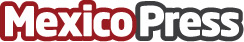 NVIDIA lanza la Supercomputadora más Potente del Reino Unido para la Investigación en IA y Atención MédicaUna de las Supercomputadoras de IA más Rápidas del Mundo para permitirr a los Investigadores del Reino Unido en Biología Digital, Genómica, Computación Cuántica e Inteligencia Artificial; Comienzan Proyectos de Cinco SociosDatos de contacto:Carlos ValenciaMKQ PR Agency55 39 64 96 00Nota de prensa publicada en: https://www.mexicopress.com.mx/nvidia-lanza-la-supercomputadora-mas-potente_1 Categorías: Inteligencia Artificial y Robótica Programación Hardware E-Commerce Software Biología Otras ciencias http://www.mexicopress.com.mx